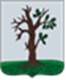 Российская ФедерацияБРЯНСКАЯ ОБЛАСТЬСОВЕТ НАРОДНЫХ ДЕПУТАТОВ СТАРОДУБСКОГО МУНИЦИПАЛЬНОГО ОКРУГАРЕШЕНИЕот  15.12.2023г.№ 390г. СтародубО прогнозе социально-экономического развития Стародубского муниципального округа Брянской области на 2024 год и плановый период 2025 и2026 годов и о принятии в первом чтении проекта решения «О бюджете  Стародубского муниципального округа Брянской области на 2024 год  и на плановый  период 2025 и 2026 годов» В соответствии со статьей 8 Решения Совета народных депутатов Стародубского муниципального округа Брянской области  от 16.11.2020 года № 21 «О Порядке составления, рассмотрения и утверждения бюджета Стародубского муниципального округа Брянской области, а так же порядке представления,  рассмотрения и утверждения годового отчета об исполнении бюджета Стародубского муниципального  округа Брянской области и его внешней проверке» (в ред. от 27.10.2021г. №146, от 29.11.2021г. №163), заслушав информацию о прогнозе социально-экономического развития и об основных характеристиках бюджета Стародубского муниципального округа Брянской области на 2024 год и на плановый период 2025-2026 годов, Совет народных депутатов Стародубского муниципального округа Брянской области решил:Принять к сведению представленную в Совет народных депутатов Стародубского муниципального округа Брянской области информацию о прогнозе социально-экономического развития Стародубского муниципального округа Брянской области на 2024 год и на плановый период 2025  и 2026 годов.Принять в первом чтении проект решения «О бюджете  Стародубского муниципального округа Брянской области  на 2024 год и на плановый период 2025 и 2026 годов»Утвердить основные характеристики  бюджета Стародубского муниципального округа Брянской области на 2024 год, определенные исходя из параметров прогноза социально-экономического развития округа на 2024 и прогнозируемого уровня инфляции, не превышающего 4,5% :прогнозируемый общий объем доходов  бюджета Стародубского          муниципального округа Брянской области в сумме 1 124 328 025,50 рублей, в том числе налоговые и неналоговые доходы в сумме 379 548 370,00 рублей;общий объем расходов  бюджета Стародубского муниципального округа Брянской области в сумме 1 124 328 025,50 рублей;прогнозируемый дефицит бюджета Стародубского муниципального округа Брянской области в сумме 0,00 рублей;верхний предел муниципального внутреннего долга бюджета Стародубского муниципального округа Брянской области на 1 января 2024 года в сумме 20 972 775,00 рублей.объем резервного фонда администрации Стародубского муниципального округа в сумме 50 000 рублей.Утвердить основные характеристики бюджета Стародубского муниципального              округа Брянской области  на плановый период 2025 и 2026 годов, определенные из параметров прогноза социально-экономического развития Стародубского муниципального округа Брянской области на 2025-2026 годы и прогнозируемого уровня инфляции, не превышающего соответственно 4,0% и 4,0%:прогнозируемый общий объем доходов бюджета Стародубского муниципального округа Брянской области  на 2025 год в сумме 900 647 310,66 рублей, в том числе налоговые и неналоговые доходы в сумме 393 298 710,00  рублей и на 2026 год в сумме 920 393 629,01 рублей, в том числе налоговые и неналоговые доходы в сумме 408 244 037,00 рублей;  общий объем расходов бюджета Стародубского муниципального округа Брянской области на 2025 год в сумме 907 638 235,66  рубля,  и на 2026 год в сумме 966 079 554,01  рублей;прогнозируемый профицит бюджета Стародубского муниципального округа Брянской области на 2025 год в сумме 6 990 925,00 рублей и на 2026 год  в сумме 6 990 925,00 рублей;верхний предел муниципального внутреннего долга бюджета   Стародубского муниципального округа Брянской области на 1 января 2026 года в сумме 13 981 850,00 рублей и на 1 января 2027 года в сумме 6 990 925,00 рублей.объем резервного фонда администрации Стародубского муниципального округа Брянской области в  2024 году в сумме 50 000 рублей и на 2025 год в сумме 50 000 рублей.условно утверждаемые расходы бюджета Стародубского муниципального округа Брянской области в 2025 году в сумме 10 400 000 рублей и на 2026год в сумме 21 500 000 рублей.      5. Настоящее решение вступает в силу с момента официального опубликования и распространяется на правоотношения, возникшие с  1 января 2024 года.Глава Стародубского муниципального округа Брянской области 			                                     Н. Н. Тамилин